				     Service d’urbanisme et d’environnement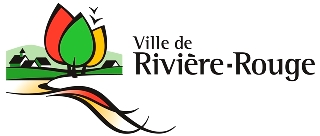 259, rue L’Annonciation SudRivière-Rouge QC J0T 1T0 Téléphone : 819 275-3202Télécopieur : 819 275-1318urbanisme@riviere-rouge.caÀ L’USAGE DE LA VILLEPLAINTE				                                                                                                                                                        N°					           		      	                                    Matricule                                                                                  reçu le                       					               Pour qu’une plainte soit admissible,  elle doit obligatoirement satisfaire aux conditions suivantes :Le présent formulaire doit être rempli, signé et déposé au Service d’urbanisme et d’environnement (sauf si nous avons reçu un écrit ou un courriel signé);Être suffisamment détaillé et fournir les renseignements permettant l’analyse du dossier.Identification du plaignant	  Nom :		  			  Adresse postale :			  Ville :					  Code postal :				  Téléphone :				  Courriel :			Emplacement de la plainte	Nom :		  			Adresse postale :			Ville :					Code postal :				Matricule :			Description détaillée des faits allégués À L’USAGE DE LA VILLE Plainte admissible Plainte non admissibleSignature de l’officier :    	Date :  	               La Ville de Rivière-Rouge est soumise à l’application de la Loi sur l’accès aux documents des organismes publics et sur la protection des renseignements personnels. Quelle que soit la nature de l’intervention de l’officier, les plaintes traitées demeurent confidentielles.IMPORTANT : Les formulaires de plainte non signés et dont le plaignant aurait omis, volontairement ou non, de s'identifier (nom, prénom, adresse, téléphone) seront rejetés et non traités. Veuillez prendre note que les plaintes anonymes ne seront pas prises en considération et que votre identité demeurera confidentielle durant la procédure de traitement. Cependant, vous pourriez éventuellement être appelé à témoigner, si la situation l’exige.Merci de votre collaboration!Signature du plaignant   :     Date :  